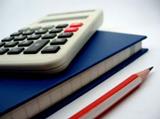 Курс “Ведение бухгалтерского учета на предприятии” – это программа  дополнительного профессионального образования. (Лицензия на ведение образовательной деятельности выдана департаментом образования Вологодской области, № 7012 от 15.08.2011г.)Курс позволяет освоить основы бухгалтерского учета, познакомиться как с теорией, так и практикой формирования отчетности с использованием программы 1С.Стоимость обучения: 7 900 рублей_____________________________________________________________________________________________________В ПРОГРАММЕ КУРСА1. Предмет и метод бухгалтерского учета, 5 часов1.1. хозяйственный учет, его сущность, значение;1.2. функции бухгалтерского учета;1.3. балансовый метод отражения информации;1.4. план счетов бухгалтерского учета.2. Учет денежных средств и материальных ценностей, 10 часов2.1. контрагенты;2.2. сотрудники;2.3. подотчетные лица;2.4. касса и расчетный счет предприятия;2.5. инвентаризация денежных средств и материальных ценностей.3. Учет основных средств, 12 часов3.1. понятие, виды, группы;3.2. поступление, переоценка, выбытие;3.3. амортизация, ремонт, аренда;3.4. инвентаризация.4. Учет затрат на производство. Учет готовой продукции, товаров и их продукции, 17 часов4.1. понятие издержек, затрат, себестоимости;4.2. классификация затрат;4.3. методы учета затрат;4.4. готовая продукция, её оценка, задачи учёта;4.5. аналитический учёт продукции;4.6. учет себестоимости и оценка готовой продукции.5. Понятие доходов и расходов, 6 часов5.1. счет 90 — продажи (выручка). Определение финансовых результатов;5.2. счет 91 — прочие доходы и расходы;5.3. счет 99 — прибыли и убытки.6. Расчёты из бюджета, учет нераспределенной прибыли. Учет денежных средств, кредитов банка и займов, 6 часов6.1. особенности формирования в бухгалтерском учете и отчетности информации о расходах, связанных с выполнением обязательств;6.2. порядок учета данных.7. Бухгалтерская отчетность, 4 часа7.1. формы отчетности, сроки сдачи. 8. Практические обучение по программе "1С:Бухгалтерия"________________________________________________________________________________________КОНТАКТНЫЕ ЛИЦАКалинина Наталья Александровна, тел. 20-19-22Купцова Ирина Сергеевна, тел. 20-19-23